EXERCICES DE RÉVISION UNITÉ 4 - CL. 1A/1B GliacaPour mercredi le 01 AvrilJulie è una nuova compagna e non sai nulla di lei. Ponile delle domande per conoscerla meglio, aiutandoti con le funzioni suggerite. Attenzione: alcune  non ti serviranno!Tu as un jardin? -  Quel jour sommes-nous aujourd’hui? – Tu as quel âge? – Quelle est ta matière préférée? – Quel est ton prénom? – Où tu habites? – Et ton nom? – Qui est-ce? – Ton anniversaire , c’est quand? -  Quelle est ta pièce préférée? – Tu es de quelle nationalité? – Ta mère travaille? – Comment est ta maison? – Quelle est la profession de ton père? – Tu aimes ta maison?Chiedile: Il suo nome:Il suo cognome:La sua età:La sua nazionalità:La data del suo compleanno:La professione del padre:Com’è la sua casa:Se ha un giardino:Quale stanza preferisce:Quale materia preferisce:Complète pour retrouver les noms des mois de l’année:J_ _ v _ _ r              2. _ é _ _ _ er         3. M _ _ _           4. _ vr _ _5. M _ _                   6. J _ _ n                 7. _ui _ _ e _            8. A _ _ _9. S _ p _ _ _ br _        10.  _ ct _ _ _ _      11. N _ _ _ _br _     12.  _ _c_ _ _ re  C. Réponds aux questionnes:1. En quel mois sommes-nous? Nous sommes …………………………………………..2. Quel jour sommes-nous aujourd’hui? Nous sommes ……………………………..3. Ton anniversaire, c’est quand? C’est ……………………………………………………..4. Et l’anniversaire de ton ami/e du coeur, c’est quand?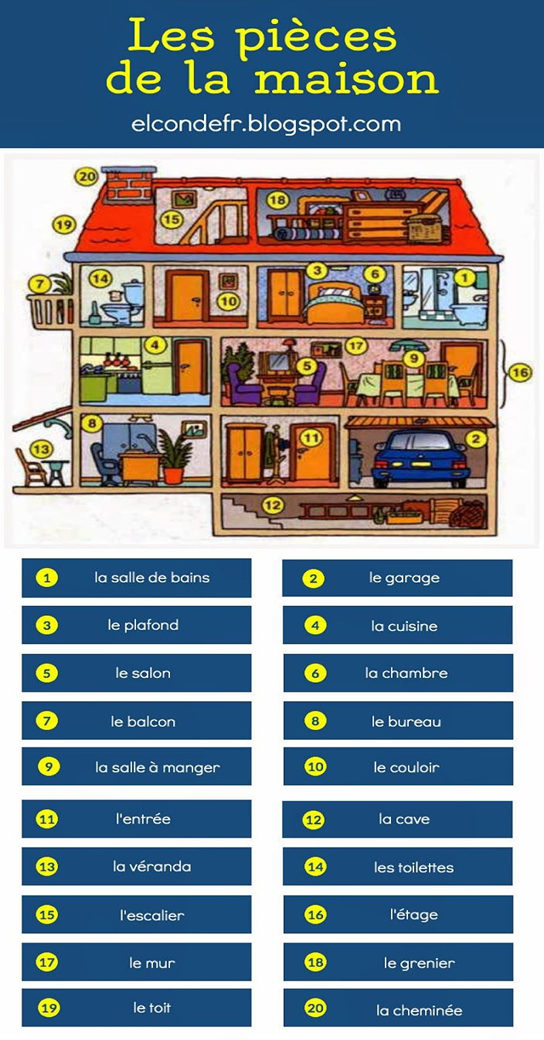 Lexique: Traduis les mots de la maison  (aiutandoti con il disegno, scrivi i nomi che riguardano la casa con accanto  la traduzione) 1…………………………………………………….            2. ………………………………………………………..3……………………………………………………              4…………………………………………………………5…………………………………………………..               6………………………………………………………..7…………………………………………………..               8………………………………………………………..9……………………………………………………              10………………………………………………………11………………………………………………….              12……………………………………………………..13………………………………………………….              14 …………………………………………………….15………………………………………………….              16……………………………………………………..17………………………………………………….              18……………………………………………………..19………………………………………………….              20…………………………………………………….Réponds aux questions:Tu habites dans un pavillon ou dans un appartement?      J’habite ………………………………………………………………………………………..Comment est ta maison? Grande ou petite?…………………………………………………………………………………………………….Combien de pièces y a-t-il?Il y a ………………………………………………………………………….…………………Quelle est ta pièce préférée?……………………………………………………………………………………………………Il y a un balcon ou une terrasse?……………………………………………………………………………………………………Il y a un jardin?……………………………………………………………………………………………………Transforme au fémininIl est ouvrier – Elle est …………………………Mon oncle est coiffeur – Ma tante est ……………………………………..Johnny Depp est un acteur -  Nicole Kidman est une …………………………Mon petit frère est capricieux – Ma petite soeur est ……………………………Lucas est sportif – Lucie est ……………………………………..Complète la règleLa frase negativa si forma con le 2 negazioni ………….. e …………….. .…………….. si mette prima del verbo e ……………… si mette dopo il verbo.Se il verbo inizia per  ………………………. oppure h muta, la negazione ne si apostrofa in ………………NE/N’ + VERBO + PASMets à la forme négativeMes copains sont à l’école   …………………………………………………………….Vous êtes anglais  ……………………………………………………………………………Tu aimes l’histoire  …………………………………………………………………………..Le prof et les copain sont en classe …………………………………………………J’habite a Milan ………………………………………………………………………………Ce sont mes livres …………………………………………………………………………..C’est difficile ………………………………………………………………………………….Tu es dans le salon  ………………………………………………………………………..Ma maison est lumineuse  ……………………………………………………………. Nos cousins sont généreux …………………………………………………………..